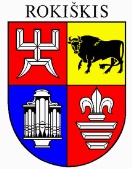 ROKIŠKIO RAJONO SAVIVALDYBĖS ADMINISTRACIJOS DIREKTORIUSĮSAKYMASDĖL FINANSINĖS PARAMOS GYDYTOJUI SKYRIMO 2024  m. kovo 27 d. Nr. AV-196Rokiškis	Vadovaudamasis Lietuvos Respublikos vietos savivaldos įstatymo 34 straipsnio 6 dalies 1 punktu, Rokiškio rajono savivaldybės tarybos 2020 m. liepos 31 d. sprendimu Nr. TS-200 „Dėl Finansinės paramos gydytojams, atvykstantiems dirbti į Rokiškio rajono asmens sveikatos priežiūros įstaigas, skyrimo tvarkos aprašo patvirtinimo“ (aktualia redakcija) ir atsižvelgdamas į Rokiškio rajono savivaldybės Finansavimo teikimo atvykstantiems dirbti į Rokiškio rajono savivaldybės sveikatos priežiūros įstaigas trūkstamos specialybės gydytojams ir rezidentams komisijos 2024 m. kovo 25 d. protokolą FTK Nr. 1:	1. S k i r i u  finansinę paramą Viešosios įstaigos Rokiškio pirminės asmens sveikatos priežiūros centro šeimos gydytojai (duomenys neskelbiami) – 3000,00 Eur dydžio piniginę išmoką.	2. P a v e d u asignavimų valdytojui – Socialinės paramos ir sveikatos skyriaus vedėjui Vitaliui Giedrikui:	2.1. kontroliuoti programos vykdymą, paskirtų asignavimų naudojimo teisėtumą ir ekonomiškumą;	2.2. pasirašyti savivaldybės biudžeto lėšų naudojimo sutartį.Įsakymas per vieną mėnesį gali būti skundžiamas Lietuvos administracinių ginčų komisijos Panevėžio apygardos skyriui (Respublikos g. 62, Panevėžys) Lietuvos Respublikos ikiteisminio administracinių ginčų nagrinėjimo tvarkos įstatymo nustatyta tvarka.Administracijos direktorius			Valerijus RancevasEvelina Grėbliauskienė